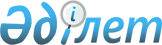 2014 жылғы 29 мамырдағы Еуразиялық экономикалық одақ туралы шартқа Қырғыз Республикасының қосылуы туралы 2014 жылғы 23 желтоқсанда қол қойылған шартқа өзгеріс енгізу туралы хаттаманы ратификациялау туралыҚазақстан Республикасының Заңы 2019 жылғы 25 қаңтардағы № 221-VІ ҚРЗ
      ПРЕСС-РЕЛИЗ
      2014 жылғы 29 мамырдағы Еуразиялық экономикалық одақ туралы шартқа Қырғыз Республикасының қосылуы туралы 2014 жылғы 23 желтоқсанда қол қойылған шартқа өзгеріс енгізу туралы 2018 жылғы 14 мамырда Сочиде жасалған хаттама ратификациялансын. 2014 жылғы 29 мамырдағы Еуразиялық экономикалық одақ туралы шартқа Қырғыз Республикасының қосылуы туралы 2014 жылғы 23 желтоқсанда қол қойылған шартқа өзгеріс енгізу туралы
ХАТТАМА
      Ескерту. 01.01.2020 бастап Хаттаманың қолданысы тоқтатылды – ҚР 26.10.2020 № 369-VI Заңымен.
					© 2012. Қазақстан Республикасы Әділет министрлігінің «Қазақстан Республикасының Заңнама және құқықтық ақпарат институты» ШЖҚ РМК
				
      Қазақстан Республикасының
Президенті

Н. НАЗАРБАЕВ
